THE PURLEY SQUASH CLUB24 HOUR SQUASH-A-THON 2017IN ASSOCIATION WITH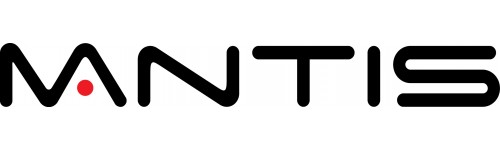 5PM FRI 23TH JUNE- 5PM SAT 24TH JUNALSO FROM 7PM ON SATURDAY NIGHT ENTERTAINMENT PROVIDED BY THE DANNY LEE BAND – 2.5HR SETDj Codge (Stuart Parish to friends) – 2.5hr vinyl set (playing strictly house & Ibiza classics)IN AID OF www.sunshine4sumner.comHelping give Sunshine to Sumner Malik in his battle against DIPG brain cancer.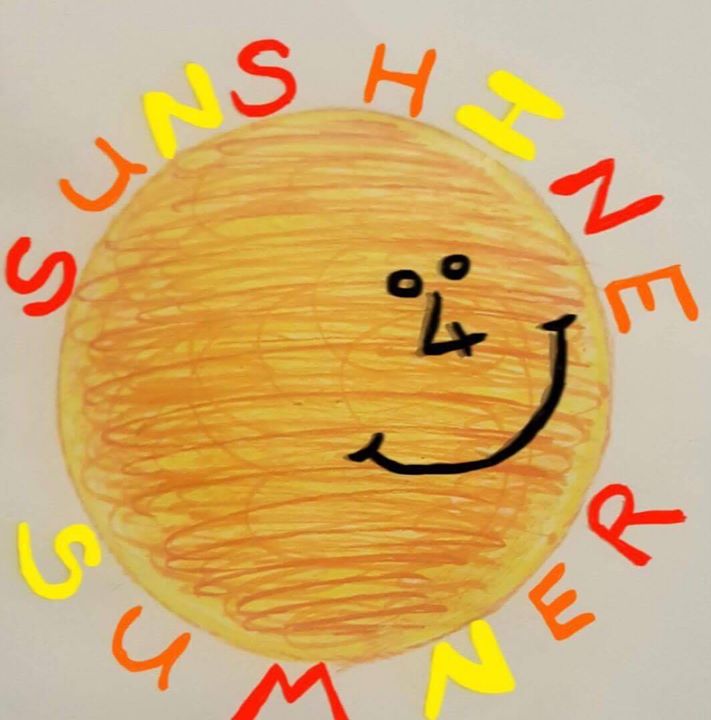 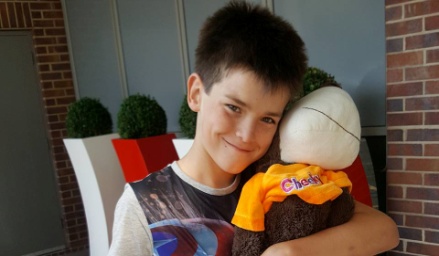 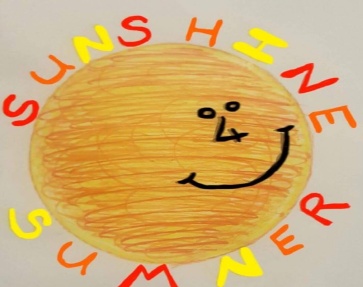 Plenty of squash equipment prizes courtesy of Mantis SportsFunction bar open all night(Friday) for players and spectatorsFood included in entry fee, either breakfast or evening buffetTickets for the Saturday evening are limited to 120 so book early!!!PLEASE NOTE BOTH EVENTS HAVE SEPARATE ENTRY FEES BUT A REDUCED RATE IS OFFERED FOR SQUASH-A -THON PLAYERS FOR THE SATURDAY NIGHT AND HAVE FIRST REFUSALEntry for the Squash-a-Thon is £15 per player including food, all players are asked to obtain sponsorship which will be set up onlineEntry for the Saturday evening event and buffet is £15 per personTHE PURLEY SQUASH CLUB24 HOUR SQUASH-A-THON 2017ENTRY FORM & RULESTHE EVENT IS IN A TEAM OF 5 FORMAT, CLUBS CAN ENTER A WHOLE TEAM WHICH IS EASIER, INDIVIDUALS WILL BE ADDED INTO A TEAM.  MATCHES WILL BE PAIRED UP ACCORDING TO SQUASH LEVELS RANKING, IF YOU DON’T HAVE ONE PLEASE BE HONEST WITH YOUR ABILITY.  MATCHES WILL BE BEST OF 3 PAR 15.  PLEASE ALSO SPECIFY YOU’RE PREFERED TIMES OF PLAY BEARING IN MIND THE MIDDLE OF THE NIGHT GRAVEYARD SHIFT ISN’T ALWAYS POPULAR..... BUT IS THE MOST FUN  PLAYER(s) NAME(s):-1.________________2.________________3.________________4.________________5._________________TEAM NAME(If applicable):-__________________________________________________________CLUB:-____________________________________________________________________________Squash Levels Ranking:-______________________________________________________________Preferred playing times:-_____________________________________________________________Contact details:- Mobile_______________________Email__________________________________Will you attend Saturday Event:- Yes / No - If yes please enclose Special Prepaid Entry Fee of £10 Squash-a-thon Entry fee:- Individual £15	Team £75All entry fees for the Squashathon and evening event or both to be sent to the attention of Jane Sanders.  Cheques to be made payable to:- Purley Sports Club.Please note a very small portion of the entry fees will cover administration costs i.e. DJ equipment hire and food etc.  However the rest will go direct to the Malik family as will all the sponsorship money everyone collects via the website.  The entertainment by myself & Danny Lee are being provided in goodwill.ONCE YOU’VE ENTERED PLEASE MAKE ALL YOUR SPONSORSHIP DONATIONS VIA THE WEBSITE:-www.sunshine4sumner.com	(click on DONATE)Account no:	21302329	Sort: 40-24-37	Reference: PARISH PURLEY SQUASHATHONPlease don’t use the Just Giving website as they charge a percentageFor any info please feel free to contact myself via the following:-Email(s) stuartparish73@gmail.com  or stuart@jbennetts.co.uk Mobile – 07801 198905